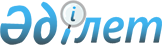 О Правилах проведения спортивных мероприятий в Республике Казахстан и участия в международных спортивных соревнованиях
					
			Утративший силу
			
			
		
					Приказ и.о. Председателя Агентства Республики Казахстан по туризму и спорту от 21 июля 2004 года № 06-2-2/229. Зарегистрирован в Министерстве юстиции Республики Казахстан 19 августа 2004 года № 3030. Утратил силу приказом Председателя Агентства Республики Казахстан по делам спорта и физической культуры от 25 декабря 2012 года № 446

      Сноска. Утратил силу приказом Председателя Агентства РК по делам спорта и физической культуры от 25.12.2012 № 446 (вводится в действие по истечении десяти календарных дней после дня его первого официального опубликования).

 

     В соответствии с постановлением Правительства Республики Казахстан от 19 ноября 1999 года N 1755 "Вопросы Агентства Республики Казахстан по туризму и спорту" и в целях урегулирования порядка проведения спортивных мероприятий в Республике Казахстан и участия сборных команд по видам спорта в международных спортивных соревнованиях приказываю: 



      1. Утвердить прилагаемые Правила проведения спортивных мероприятий в Республике Казахстан и участия в международных спортивных соревнованиях (далее - Правила). 



      2. Спортивным организациям Республики Казахстан, финансируемым из бюджета руководствоваться в работе настоящими Правилами. 



      3. Управлению организационной и планово-финансовой работы (Алимбекова Г.С.) в установленном порядке представить настоящий приказ на государственную регистрацию в Министерство юстиции Республики Казахстан. 



      4. Приказ вступает в силу со дня его государственной регистрации. 



      5. Контроль за исполнением настоящего приказа оставляю за собой.       И.о. Председателя 

Утверждены                     

Приказом и.о Председателя Агентства      

Республики Казахстан по туризму и спорту    

от 21 июля 2004 года N 06-2-2/229        

"О Правилах проведения спортивных мероприятий в  

Республике Казахстан и участия в международных  

спортивных соревнованиях"           Правила проведения спортивных мероприятий в Республике 

Казахстан и участия в международных спортивных соревнованиях  

       1. Общие положения       1. Настоящие Правила проведения спортивных мероприятий в Республике Казахстан и участия в международных спортивных соревнованиях (далее - Правила) разработаны в соответствии с  постановлением Правительства Республики Казахстан от 19 ноября 1999 года N 1755 "Вопросы Агентства Республики Казахстан по туризму и спорту" и устанавливают порядок проведения спортивных мероприятий (далее - соревнования) в области физической культуры и спорта. 

      2. В настоящих Правилах используются следующие понятия: 

      чемпионат Республики Казахстан - соревнования по виду спорта среди сильнейших спортсменов (команд), возраст которых определяется положением о соревнованиях, приводящие к распределению мест среди участников; 

      первенство Республики Казахстан - соревнования по виду спорта среди спортсменов (команд), возраст которых определяется положением о соревнованиях, приводящие к распределению мест среди участников; 

      международные спортивные соревнования - состязания по виду спорта среди спортсменов (команд), в которых принимают участие представители не менее 5 (пяти) государств; 

      официальные международные соревнования - состязания, включенные в календарь спортивно-массовых мероприятий международных федераций по видам спорта; 

      комплексные соревнования (мероприятия) - соревнования по нескольким видам спорта среди спортсменов (команд), приводящие к распределению мест среди спортсменов и подведению комплексного зачета среди команд; 

      комплексная научная группа - группа научных сотрудников, создаваемая для проведения наблюдений за спортсменами, который оказывает методическую помощь в подготовке спортсменов и осуществляет контроль за функциональным и техническим уровнем их подготовленности. 

      3. Организаторами соревнований являются физические и юридические лица, осуществляющие деятельность в области физической культуры и спорта. Время проведения соревнований определяется организаторами соревнований (далее - организаторы). 

      4. Соревнования проводятся в соответствии с правилами проведения соревнований по виду спорта, утверждаемые общественными объединениями по виду спорта (далее - федерации) и согласованные с уполномоченным органом по физической культуре и спорту (далее - уполномоченный орган). Для проведения определенного соревнования организаторами утверждается регламент (положение) соревнования (далее - регламент), в котором предусматриваются условия проведения, состав участников, источники финансирования. 

      5. Участниками соревнований являются: спортсмены, тренеры, тренеры-врачи, тренеры-массажисты, психологи, администраторы, руководители и представители команд или групп спортсменов, руководители спортивных школ и их заместители, а в случаях, предусмотренных в регламенте о соревновании или учебно-тренировочном сборе по виду спорта другие специалисты, необходимые для обслуживания соревнования (механики, ремонтировщики, конюхи, аккомпаниаторы). 

      6. Судьями спортивных соревнований являются лица, обслуживающие соревнования в месте их проведения, в составе судейской коллегии (бригады) в количестве, установленном регламентом о данном соревновании в соответствии с правилами их проведения по данному виду спорта. 

      7. Соревнования (приложение 1) проводятся в соответствии с годовым календарным планом, утверждаемые уполномоченным органом и территориальными исполнительными органами по физической культуре и спорту, в пределах выделенных средств, которым предусматриваются: 

      вид спорта, наименование спортивных мероприятий; 

      сроки и место проведения; 

      участвующие организации; 

      численный состав (одной команды, спортсменов, тренеров и судьи); 

      проводящие организации. 

      8. На основании утвержденного календарного плана спортивных мероприятий, организатором соревнования утверждается регламент соревнования, которым предусматриваются: 

      цели и задачи; 

      система его проведения; 

      место и время проведения соревнований; 

      участвующие организации; 

      численный состав спортсменов, других участников и судей; 

      пол и год рождения спортсменов; 

      система оценки результатов; 

      медико-санитарное обеспечение и техника безопасности; 

      количественный состав судейской коллегии; 

      порядок и срок подачи заявок; 

      условия приема участников и судей; 

      порядок награждения победителей и призеров соревнований; 

      порядок подачи протестов и их рассмотрение; 

      день приезда и день отъезда участников соревнований и спортивных судей. 

      9. Соревнования по характеру их проведения могут быть: 

      личными, по итогам, которых определяются места, занятые отдельными спортсменами (по полу, возрасту, спортивной квалификации); 

      лично-командными, по итогам, которых, помимо личного первенства, определяются места, занятые командами-участницами; 

      командными, по итогам, которых определяются только места, занятые командами-участницами; 

      классификационными, по итогам, которых определяются выполнение спортсменами разрядных норм и требований Спортивной классификации; 

      отборочными, квалификационными, по итогам, которых формируются сборные команды по видам спорта, и производится допуск спортсменов и команд к следующему этапу спортивных соревнований. 

      Соревнования могут проводиться как комплексные в виде Олимпиад, Игр, Спартакиад, Универсиад и по видам спорта в виде чемпионатов, первенств (чемпионаты по возрастным группам спортсменов), розыгрышей кубков, турниров, матчевых и товарищеских встреч между командами. 

      10. Организаторы соревнований должны: 

      при разработке календарных планов и регламентов о проведении соревнований в каждом отдельном случае выбирать наиболее экономную систему их проведения; 

      обеспечивать минимальные переезды спортсменов и спортивных команд; 

      строго соблюдать установленные требования к уровню спортивной квалификации спортсменов; 

      проводить соревнования в соответствии с календарными планами учебно-тренировочных сборов, соревнований и их регламентами; 

      рационально использовать средства на организацию и проведение соревнований, материальное обеспечение участников и спортивных судей. 

      11. Победители соревнований, проводимых на территории Республики Казахстан, награждаются призами (вещевыми, денежными) в размерах, устанавливаемых приказом уполномоченного органа и (или) решением территориальных исполнительных органов. Количество памятных призов устанавливается регламентом о проведении соревнования. Расходы на приобретение призов устанавливаются за счет средств, предусмотренных на проведение спортивно-массовых мероприятий. 

      12. Республиканские и основные международные соревнования должны быть включены в календарный план спортивно-массовых, оздоровительных мероприятий и основных республиканских и международных соревнований, утверждаемый уполномоченным органом. 

      Областные спортивно-массовые соревнования, в том числе и международные, проводимые на территории определенной области включаются в календарный план областных спортивно-массовых мероприятий, утверждаемый территориальным исполнительным органом в области физической культуры и спорта. 

      Районные спортивно-массовые соревнования включаются в календарный план районных спортивно-массовых мероприятий, утверждаемый районным исполнительным органом в области физической культуры и спорта. 

      13. Участие в соревнованиях, проводимых в городах, районах, областях и на республиканском уровне, регулируется регламентом соревнований, включенных в соответствующий календарный план в пределах выделенных средств. Состав спортсменов, тренеров, судей, участвующих в соревнованиях, в том числе в комплексных: Спартакиадах, Играх, Универсиадах утверждается соответственно уполномоченным органом и территориальным исполнительным органом по физической культуре и спорту. Состав обслуживающего персонала на соревнования определяется организатором соревнования, исходя из производственной необходимости. 

      14. Участие в международных соревнованиях регулируется регламентом соревнований, включенных в календарный план, утвержденный уполномоченным органом и областным (города республиканского значения) исполнительным органом по физической культуре и спорту, в пределах выделенных средств. 

      Состав спортсменов, тренеров и судей, участвующих в международных соревнованиях, в том числе комплексных: Олимпийские, Азиатские, Центрально-Азиатские, Восточно-Азиатские, утверждается руководителем уполномоченного органа на основании регламента соревнований. Состав обслуживающего персонала на эти соревнования определяется решением руководителя уполномоченного органа на основании регламента соревнований и производственной необходимости (создание оптимальных условий для качественного выступления спортсменов). 

      В целях осуществления пропаганды достижений спорта в состав делегаций могут быть включены представители средств массовой информации. Для оказания практической помощи спортсменам и получения необходимой информации об уровне их квалификации и перспективах дальнейшего развития мастерства спортсменов, в состав делегаций могут быть включены руководители местных исполнительных органов по физической культуре и спорту и других спортивных организаций, внесших большой вклад в подготовку спортсменов к данным соревнованиям. По требованию Международного Олимпийского Комитета в состав делегации на соревнования, проводимые МОК или под его патронажем могут быть включены представители Национального Олимпийского Комитета и республиканских федераций по видам спорта, в том числе и судьи международной категории. 

      15. В целях повышения спортивного мастерства и успешного выступления на соревнованиях для спортсменов, включенных в состав команд и готовящихся к участию в соревнованиях, могут проводиться учебно-тренировочные сборы. 

      Численный состав спортсменов и продолжительность сборов регламентируется классификацией учебно-тренировочных сборов (приложение 2). 

      16. Учебно-тренировочные сборы проводятся в соответствии с утвержденным годовым календарным планом в пределах выделенных средств, который предусматривает: 

      вид спорта, наименование учебно-тренировочного сбора; 

      сроки и место проведения; 

      участвующие организации; 

      численный состав (одной команды, спортсменов, тренеров и другие участники); 

      проводящие организации. 

      17. На основании календарного плана спортивных соревнований и учебно-тренировочных сборов составляется финансовый календарь на проведение спортивных мероприятий в Республике Казахстан и участие в международных спортивных мероприятиях (приложение 3). 

      18. Учебно-тренировочные сборы, основной объем работы которых составляет тактическая и спортивно-техническая подготовка спортсменов, относятся к категории сборов по подготовке непосредственно к спортивным соревнованиям. 

      19. Учебно-тренировочные сборы по общей физической подготовке, восстановительные, по проведению обследования спортсменов (комплексных углубленных медицинских) относятся к специальным сборам. 

      20. Спортивные организации, проводящие учебно-тренировочные сборы должны: 

      утверждать планы теоретических и практических занятий, воспитательной работы, индивидуальные планы подготовки спортсменов, планы работы комплексной научной группы, медицинского обеспечения и мероприятий по соблюдению безопасности занятий; 

      уделять особое внимание качеству проведения учебного процесса, совершенствованию технического и тактического мастерства спортсмена, организации воспитательной работы, соблюдению дисциплины среди участников, сохранности имущества; 

      выделять квалифицированных тренеров, врачей, массажистов, а также другой необходимый обслуживающий персонал; 

      обеспечить питанием, командировочными расходами, медико-биологическими и восстановительными средствами; 

      обеспечить спортивными сооружениями и базами, необходимым инвентарем и оборудованием; 

      выдавать материально-ответственному лицу учебно-тренировочных сборов доверенность на ведение финансово-хозяйственной деятельности при их проведении на спортивных базах, неподведомственных этим спортивным организациям; 

      обеспечивать строгое соблюдение правил по технике безопасности; 

      утверждать персональные списки спортсменов и других участников учебно-тренировочного сбора; 

      осуществлять разовое страхование при подготовке национальных сборных команд Республики Казахстан к официальным международным соревнованиям. 

      По результатам учебно-тренировочного сбора для проведения анализа в соответствующую спортивную организацию направляется информация об итогах сбора. 

      21. Спортивные организации, проводящие спортивные соревнования и учебно-тренировочные сборы в соответствии с финансовым календарем на проведение спортивных мероприятий и календарным планом проведения соревнований и учебно-тренировочных сборов, утверждают сметы на проведение каждого спортивного мероприятия в отдельности в соответствии с нормами расходования средств.  

       2. Порядок покрытия расходов на проведение 

спортивных мероприятий       22. При проведении спортивных мероприятий спортивные организации в соответствии с регламентом могут нести расходы: 

      1) организации, проводящие соревнования: 

      аренда спортивных сооружений; 

      оплата работы и командирования судей; 

      награждение; 

      типографские и канцелярские расходы; 

      рекламная продукция; 

      транспортные расходы; 

      медицинское обеспечение, оплата обслуживающему персоналу по подготовке и проведению мест соревнований; 

      обеспечение сопровождения государственной автоинспекции и общественного порядка во время соревнований; 

      питание и размещение участников соревнований, в случае, если это предусмотрено регламентом соревнования. 

      При проведении комплексных и международных спортивных мероприятий, проводимых на территории Республики Казахстан, могут предусматриваться расходы по оплате режиссерско-постановочной группы, материальному обеспечению торжественного открытия и закрытия мероприятий (реквизиты, костюмы, инвентарь, оборудование, световое и звуковое сопровождение, оформление мест соревнований); 

      2) организации, командирующие на соревнования: 

      по проезду, выплате суточных за время нахождения в пути спортсменов и других участников; 

      по обеспечению участников жилым помещением, питанием или суточными за время нахождения на соревнованиях, спортивной экипировкой и парадной формой (на комплексных соревнованиях), страхованию спортсменов, на заявочные взносы, аренду спортсооружения и спортивного инвентаря, командированию судей в случае, если эти расходы предусмотрены в регламенте проведения соревнований; 

      оформление выездных документов в случае проведения соревнований за пределами республики (визы, анкеты, консульский сбор и т.д.); 

      на разовое страхование спортсменов национальных сборных команд Республики Казахстан при участии в официальных международных соревнованиях, согласно регламента игр; 

      на карманные расходы (на Олимпийских и Азиатских, Восточно-Азиатских играх) спортсменам, тренерам, судьям и обслуживающему персоналу, в случае отсутствия расходов на питание (суточные) или когда выделенные средства на суточные меньше, чем установленные Правительством Республики Казахстан нормы; 

      на представительские расходы (на Олимпийских и Азиатских, Восточно-Азиатских и Центрально-Азиатских играх). 

      23. При проведении международных соревнований в пределах Республики Казахстан, а также открытых чемпионатов Республики Казахстан все расходы, связанные с материальным обеспечением участников, несут спортивные организации, направляющие команды на эти соревнования, если иное не предусмотрено регламентом соревнований. 

      24. В случаях, когда уполномоченный орган поручает спортивным организациям проведение отдельных республиканских соревнований, в частности по футболу, хоккею и другим видам спорта и при участии в некоторых международных соревнованиях, регламентом соревнований могут быть предусмотрены заявочные взносы c обоснованием расчетов указанных сумм. 

      Заявочные взносы перечисляются федерацией или уполномоченным органом и (или) местными территориальными органами по физической культуре и спорту на цели, в размерах и в сроки, предусмотренные регламентом проведения соревнований этих спортивных организаций. 

      25. В целях более рационального использования средств и сокращения расходов на спортивные мероприятия (аренда спортивных сооружений, спортивное оборудование, медицинское обслуживание, содержание обслуживающего персонала) организации могут кооперировать государственные и общественные средства при проведении спортивных соревнований и учебно-тренировочных сборов, с согласия и по решению каждой участвующей в данном мероприятии государственной или общественной организации. 

      Порядок кооперирования средств согласовывается между организациями, учитывается при разработке и утверждении календарных планов и регламента о проведении соревнования. 

      26. При проведении учебно-тренировочных сборов для подготовки к участию в соревнованиях все расходы, связанные с материальным обеспечением участников сборов, несут спортивные организации, проводящие эти сборы. Дополнительно на учебно-тренировочные сборы могут привлекаться спортсмены и тренеры за счет командирующих спортивных организаций по согласованию с проводящей организацией. 

      Расходы на проведение учебно-тренировочных сборов включают в себя: 

      проезд, выплата суточных за время нахождения в пути спортсменов и других участников; 

      обеспечение участников жилым помещением, питанием или суточными за время нахождения на сборах, страхование спортсменов, аренда спортсооружения и спортивного инвентаря; 

      транспортные расходы и (или) горюче-смазочные материалы; 

      медицинское обеспечение; 

      обеспечение медико-биологическими препаратами и восстановительными средствами; 

      доставка необходимого инвентаря и оборудования; 

      оформление выездных документов в случае проведения сбора за пределами республики (визы, анкеты, консульский сбор); 

      разовое страхование при подготовке национальных сборных команд Республики Казахстан к официальным международным соревнованиям.  

       3. Порядок направления участников и спортивных судей 

на спортивные мероприятия       27. Командирование участников на спортивные мероприятия, в том числе и спортивных судей для обслуживания соревнований, осуществляется спортивными организациями на основании приказа (или вызова), согласно регламента о соревновании. 

      28. Днем выезда на спортивные мероприятия считается день отправления поезда, автобуса или другого транспортного средства из места постоянной работы или жительства направляемого, а днем приезда - день прибытия указанного транспорта на место постоянной работы или жительства. 

      При отправлении транспорта до 24 часов включительно, днем отъезда считаются текущие сутки, а с нуля часов и позднее - последующие сутки. 

      Если станция отправления поезда (пристань или аэродром) находятся за чертой населенного пункта, учитывается время, необходимое для проезда до станции, пристани, аэропорта. 

      29. При направлении команд или групп для участия в соревнованиях или учебно-тренировочных сборах в пределах территории республики выписывается одно командировочное удостоверение на руководителя команды (представителя, тренера) с указанием "Выдано ________________ с командой (группой) ___________ чел, согласно прилагаемому списку". 

      В списке указывается полное наименование спортивного мероприятия и все участники. Командировочное удостоверение и список подписываются руководством спортивной организации и скрепляются печатью. 

      30. Участникам соревнований, которые оставлены вышестоящей организацией для продолжения участия в учебно-тренировочном сборе или соревнованиях, выдается отдельное командировочное удостоверение. 

      31. Если проведение соревнований и учебно-тренировочных сборов продолжительностью свыше одних суток, связано с освобождением участников и спортивных судей от их основной работы, им за дни соревнований и сборов, за время проезда к месту соревнований и сборов и обратно, сохраняется средняя заработная плата из расчета получаемой по месту основной постоянной работы. 

      32. Работникам спортивных организаций, проводящим спортивные мероприятия, привлекаемых на соревнования и учебно-тренировочные сборы в качестве участников и спортивных судей, средний заработок может сохраняться по месту постоянной работы. 

      33. Оплата труда спортивных судей и медицинских работников, обслуживающих спортивные мероприятия производится в соответствии с  постановлением Правительства Республики Казахстан от 11 января 2002 года N 41 "О системе оплаты труда работников государственных учреждений, не являющихся государственными служащими". 

      34. Выплата членам судейской коллегии производится за обслуживание каждого дня соревнований. 

      Основанием для выплаты судьям за обслуживание соревнований служит приказ организатора соревнований, на основании списка членов судейской коллегии, подписанного главным судьей и главным судьей-секретарем. 

      Выплата судьям за обслуживание соревнований производится по месту их проведения в соответствии со сметой организатора соревнований. 

      Выплата судьям за обслуживание соревнований производится независимо от других видов предоставляемого им материального обеспечения, предусмотренного настоящими Правилами. 

      35. Привлечение временных работников при проведении спортивных мероприятий (бухгалтеров, рабочих, машинисток) производится на договорной основе. 

      36. При направлении участников и судей на соревнования разрешается приобретение им билетов на проезд авиа, железнодорожным и другими видами транспорта по безналичному расчету или возмещение стоимости проезда в оба конца на основании предоставленных проездных документов, если иное не предусмотрено нормативными правовыми актами. 

      В отдельных случаях при непредставлении проездных документов, стоимость проезда между местом постоянной работы или жительства и местом проведения спортивных мероприятий может возмещаться участнику и спортивному судье, с разрешения руководителя направляющей организации, на основании заверенных авиакомпанией копий билетов или по минимальной стоимости проезда транспортом. 

      Иногородним судьям спортивных соревнований и иногородним участникам учебно-тренировочных сборов билеты на обратный проезд приобретают организаторы соревнований (в случае, если эти расходы предусмотрены сметой данных мероприятий, утвержденной приказом) и выдаются им по ведомости под расписку. 

      В ведомости должны регистрироваться номер и серия выданного билета, номер поезда или рейса самолета, станция или аэропорт назначения, дата отправления, стоимость билета. 

      Ведомость не является основанием для списания затрат, билеты должны возвращаться в организацию, приобретавшую или оплатившую билет. 

      При проезде к месту проведения спортивных мероприятий в поездах и обратно в плацкартном, купейном или мягком вагонах, расходы за пользование постельными принадлежностями возмещаются на основании предъявленной квитанции. 

      37. Внутригородской транспорт (за исключением такси) для проезда к местам соревнований, тренировок, проживания, питания и вокзалам может предоставляться в организованном порядке спортивной организацией, проводящей соревнования или сборы. 

      38. В тех случаях, когда при проезде команды на соревнования и обратно участники оплачивают наличными деньгами стоимость провоза багажа (спортивное имущество, инвентарь), нахождение его в камере хранения, эти расходы могут возмещаться им спортивной организацией, направившей их на спортивные мероприятия на основании предъявленной квитанции. 

      39. При проведении спортивных мероприятий с выездом продолжительностью более одних суток, участникам и судьям этих мероприятий выдаются суточные: 

      спортсменам и другим участникам за время нахождения в пути (в дни спортивных мероприятий они обеспечиваются денежными средствами в размере действующих норм расходов на бесплатное питание); 

      спортивным судьям, за время нахождения в пути и на спортивных мероприятиях. 

      При участии в международных соревнованиях и учебно-тренировочных сборах за пределами Республики Казахстан суточные выплачиваются из расчета норм для каждой страны, установленных  постановлением Правительства Республики Казахстан от 11 февраля 2003 года N 148 "О мерах по упорядочению расходования валютных средств на заграничные командировки за счет средств республиканского и местных бюджетов".  

       4. Обеспечение участников спортивных мероприятий 

жилым помещением       40. Участники районных, межрайонных, городских, областных, республиканских и международных соревнований и участники учебно-тренировочных сборов обеспечиваются средствами на проживание по предъявлению подтверждающего документа. 

      41. При вынужденных остановках в пути следования на соревнования и обратно и пересадках с ожиданием следующего транспорта в течение ночи или более суток расходы по найму жилого помещения, подтвержденные соответствующими документами, возмещаются участникам и судьям соревнований. 

      42. Организациям, направляющим команды на спортивные мероприятия, разрешается бронирование мест в гостиницах для размещения участников и судей соревнований не более чем за одни сутки до установленного срока их приезда. 

      43. Дополнительные платные услуги, оказываемые в гостиницах (пользование телевизором, холодильником) участникам мероприятий могут оплачиваться по предъявлению документов в пределах сметной документации.  

       5. Дополнительные условия материального обеспечения 

участников спортивных мероприятий и других работников, 

обслуживающих спортивные мероприятия       44. Установленные настоящими Правилами порядок оплаты жилого помещения и нормы расходов на обеспечение питанием тренеров, врачей, массажистов в период проведения международных и республиканских соревнований, а также учебно-тренировочных сборов по подготовке к международным и республиканским соревнованиям, распространяются на работников комплексных научных групп, постоянно находящихся со спортсменами в период проведения этих сборов и соревнований. В состав комплексных научных групп, утверждаемых Уполномоченным органом по физической культуре и спорту, включаются педагоги, биологи, биохимики, биомеханики, психологи, инженеры и другие специалисты, необходимые для научно-методического и медицинского обеспечения подготовки спортсменов в период учебно-тренировочных сборов и участия в соревнованиях. 

      45. При проведении учебно-тренировочных сборов по подготовке национальных сборных команд Республики Казахстан к международным соревнованиям по художественной и спортивной гимнастике, фигурному катанию на коньках, конным видам спорта, порядок оплаты жилого помещения и нормы расходов на обеспечение питанием, установленные для тренеров и других участников учебно-тренировочных сборов по подготовке к международным соревнованиям, распространяются также на хореографов, аккомпаниаторов, конюхов, количество которых устанавливается приказом организации, в пределах ассигнований выделенных на эти цели. 

      46. В случаях, когда команды-участницы спортивного мероприятия не имеют закрепленных, постоянно работающих с ними врачей и массажистов и обслуживаются специально выделяемыми на период проведения спортивного мероприятия врачами и массажистами, питание и оплата жилого помещения в период участия их в спортивном мероприятии производится по нормам, установленным для других участников соревнований. 

      47. При проведении межобластных матчевых встреч материальное обеспечение участников и судей осуществляется в порядке, установленном для спортивных областных соревнований. 

      48. При проведении межгородских матчевых встреч, матчевых встреч между физкультурно-спортивными коллективами материальное обеспечение участников и судей спортивных соревнований осуществляется в порядке, установленном для спортивных городских соревнований. 

      49. Материальное обеспечение членов Главной судейской коллегии, кроме предоставления суточных, осуществляется в течение всего периода судейской работы по обслуживанию соревнований, включая подготовительный и заключительный периоды. 

      Период судейской работы по обслуживанию соревнований Главной судейской коллегии включает в себя: 

      до начала выступления спортсменов (дни работы в составе мандатной комиссии, проверку готовности мест соревнований, спортивных снарядов, спортивного инвентаря, судейской аппаратуры, приборов и оборудования на соответствие их правилам проведения соревнований); 

      в период выступления спортсменов (все дни соревнований); 

      по окончании выступления спортсменов (дни работы в составе апелляционного жюри, дни работы по подведению итогов соревнований, утверждению результатов выступления спортсменов, оформлению и выдаче документации спортивным организациям и командам, представлению итогов соревнований проводящей организации). 

      50. При вызовах в отдельных случаях одиночных спортсменов в возрасте до 16 лет на международные и республиканские соревнования, учебно-тренировочные сборы и другие спортивные мероприятия разрешается направлять для их сопровождения тренера, инструктора или другого представителя направляющей спортивной организации к месту проведения мероприятия и обратно с оплатой расходов за счет этой организации. 

      51. Спортсмены-участники городских, областных, республиканских и международных (в пределах Республики Казахстан) соревнований и учебно-тренировочных сборов по подготовке к международным и республиканским соревнованиям, проводимых по утвержденным календарным планам и связанных с большой и продолжительной нагрузкой (дальние проплывы на дистанцию не менее 10 км, лыжные гонки на дистанцию не менее 30 км, велопробеги на дистанцию не менее 50 км, пешие и скоростные переходы на дистанцию не менее 30 км), обеспечиваются дополнительным специальным питанием из расчета до 20% от установленной суточной нормы питания. 

      Спортивные организации и федерации при проведении соревнований и учебно-тренировочных сборов (предусмотренных классификацией) по подготовке к соревнованиям по лыжному спорту, велогонкам на шоссе, марафонскому бегу, бегу и спортивной ходьбе на длинные дистанции создают пункты специального питания (бульоны, какао, чай, молоко, соки, напитки с глюкозой и аскорбиновой кислотой, фрукты). 

      Количество и расположение пунктов специального питания для приема пищи на дистанции по согласованию с врачами определяют Главные судейские коллегии в соответствии с правилами соревнований. 

      Стоимость специального питания в сумме на всей дистанции не может превышать 20% установленной нормы питания на спортсмена-участника в сутки. 

       Приложение 1                             

к Правилам проведения спортивных                 

мероприятий в Республике Казахстан                

и участия в международных спортивных               

соревнованиях, утвержденных приказом               

и.о. Председателя Агентства                   

Республики Казахстан по туризму и спорту            

от 21 июля 2004 г. N 06-2-2/229                                  Классификация основных соревнований __________________________________________________________________________ 

 N |  Наименование    | Периодичность | Кто        | Кто       |Примечания 

п/п|  соревнований    | проведения    | проводит   | участвует | 

-------------------------------------------------------------------------- 

 1 |        2         |      3        |     4      |       5   |     6 

-------------------------------------------------------------------------- 

                       Международные соревнования 

--------------------------------------------------------------------------  1. Комплексные 

    спортивно-массовые 

    мероприятия: 

  

    - Олимпийские игры   Один раз в   Международный  Олимпийская  Зимние и 

                         четыре года  Олимпийский    сборная      летние 

                                      комитет (МОК)  команда      игры 

  

    - Азиатские игры     Один раз в   Олимпийский    Национальная Зимние и 

                         четыре года  Азиатский      сборная      летние 

                                      комитет (ОАК)  команда      игры 

  

    - Региональные       Один раз     Под патронажем Национальная Центрально- 

      игры               в два года   МОК            сборная      Азиатские, 

                                                     команда      Восточно- 

                                                                  Азиатские, 

                                                                  Афро- 

                                                                  Азиатские, 

                                                                  стран СНГ 

                                                                  и т.д. 

    - Всемирная          Один раз в   Международный  Студенческая Зимняя и 

      Универсиада        четыре года  студенческий   сборная      летняя 

                                      союз           команда 

  

    - Всемирные          Один раз в   Под патронажем Юношеская 

    юношеские игры       четыре года  МОК            сборная 

                                                     команда 

  

    - Параолимпийские    Один раз в   Пара-          Сборная      Зимние и 

    игры                 четыре года  олимпийский    команда      летние 

                                      комитет        инвалидов    игры 

                                      Под патронажем Сборная      Зимние и  

                                      МОК            команда      летние 

    - Специальные        Один раз в   Специальный    инвалидов    игры 

    Олимпийские игры     четыре года  Олимпийский 

                                      комитет 

                                      (Спешилолим- 

                                      пикс)  2. Чемпионаты мира      Ежегодно*    Международные  Национальная *В  

    по видам спорта                   Федерации по   сборная      отдель- 

    для всех возрастных               видам спорта   команда      ных видах 

    групп                                                         могут 

                                                                  прово- 

                                                                  диться 

                                                                  раз в 

                                                                  два,три, 

                                                                  четыре 

                                                                  года сог- 

                                                                  ласно 

                                                                  правил 

                                                                  между- 

                         Согласно                                 народных 

                         регламенту                               федераций 

                                                                  по видам 

                                                                  спорта 

 

      - Отборочные                      Международные  Олимпийская  К зимним 

    турниры к                         федерации по   сборная      и летним 

    Олимпийским играм                 видам спорта   команда      играм, 

                                                                  по игро- 

                                                                  вым видам 

                                                                  спорта 

    - Отборочные         Согласно     Международные  Национальная По игро- 

    турниры к            регламенту   федерации по   сборная      вым видам 

    чемпионатам мира                  видам спорта   команда      спорта  3. Чемпионаты Азии                   Азиатские      Национальная 

    по видам спорта                   федерации      сборная 

    для всех                          по видам       команда 

    возрастных групп     Ежегодно     спорта  4. Кубок мира                        Международные  

    - этапы Кубка мира   Согласно     федерации      Национальная 

    - соревнования       регламенту   по видам       сборная 

    Гран-при                          спорта         команда  5. Кубок Азии                        Азиатские 

    - этапы Кубка Азии   Согласно     федерации      Национальная 

    - соревнования       регламенту   по видам       сборная 

    Гран-при                          спорта         команда  6. Международные 

    соревнования 

    (турниры):                        Международные  Сильнейшие   Соревно-  

    - международные                   федерации по   спортсмены   вания 

    соревнования                      видам спорта,  республики,  (турнир) 

    (турниры)            Cогласно     страна         области,     включены 

    категории "А"        регламенту   организатор    города,      в кален- 

                                                     спортивные   дарь 

                                                     клубы        между- 

                                                                  народных 

                                                                  федераций 

                                                                  по видам 

                                                                  спорта, 

                                                                  респуб- 

                                                                  ликанский 

                                                                  календарь 

  

    - международные      Согласно     Международные, Сильнейшие   При 

    соревнования         регламенту   республикан-   спортсмены   участии 

    (турниры)                         ские, област-  республики,  не менее 

                                      ные, городские области,     5 (пяти) 

                                      спортивные     города,      стран 

                                      организации    спортивные 

                                                     клубы 

  

    - международные      Согласно     Международные, Сильнейшие   При 

    матчевые встречи,    регламенту   республикан-   спортсмены   участии 

    открытые турниры                  ские, област-  республики,  менее 

                                      ные, городские области,     5 (пяти) 

                                      спортивные     города,      стран 

                                      организации    спортивные 

                                                     клубы 

-------------------------------------------------------------------------- 

                       Республиканские соревнования 

--------------------------------------------------------------------------  1. Комплексные 

    спортивно-массовые 

    мероприятия: 

  

    - Спартакиада        Один раз     Центральный    Сборные      Летняя, 

    Республики           в четыре     уполномоченный команды      зимняя 

    Казахстан            года         орган          областей 

                                                     городов 

                                                     Алматы, 

                                                     Астаны 

  

    - Игры народного     Один раз     Центральный    Сборные  

    спорта Республики    в четыре     уполномоченный команды  

    Казахстан            года         орган          областей 

                                                     городов 

                                                     Алматы, 

                                                     Астаны 

    - Спартакиада        Один раз     Министерство   Сборные      Летняя, 

    школьников           в два года   образования    команды      зимняя 

    Республики                        РК             областей 

    Казахстан                                        городов 

                                                     Алматы, 

                                                     Астаны 

  

    - Сельские           Один раз     Центральный    Сборные 

    спортивные игры      четыре       уполномоченный команды 

    "Ак бидай"           года         орган          областей 

  

    - Спартакиада        Один раз     Центральный    Сборные 

    ветеранов            в четыре     уполномоченный команды 

    Республики           года         орган          областей 

    Казахстан                                        городов 

                                                     Алматы, 

                                                     Астаны 

  

 2. Чемпионаты           Ежегодно     Центральный    Сборные      Летний, 

    Республики                        уполномоченный команды      зимний 

    Казахстан по всем                 орган          областей 

    видам спорта для                                 городов 

    всех возрастных                                  Алматы, 

    групп                                            Астаны  3. Кубки Республики     Ежегодно     Центральный    Сборные 

    Казахстан по всем                 уполномоченный команды 

    видам спорта                      орган          областей 

                                                     городов 

                                                     Алматы, 

                                                     Астаны 

  

 4. Республиканские      Согласно     Центральный    Сборные 

    турниры              календарю    уполномоченный команды 

                         спортивно-   орган          областей 

                         массовых                    городов 

                         мероприятий                 Алматы, 

                                                     Астаны  5. Матчевые встречи     Согласно     Центральный    Согласно 

                         календарю    уполномоченный Регламенту 

                         спортивно-   орган 

                         массовых 

                         мероприятий  6. Чемпионаты ЦС ФСО    Согласно     Центральные    Команды      Летний, 

    профсоюзов, ЦС ДСО   календарю    советы         участницы в  зимний 

    по всем видам        спортивно-   профсоюзов,    соответствии 

    спорта для всех      массовых     спортивных     с календарным 

    возрастных групп     мероприятий  организаций    планом 

-------------------------------------------------------------------------- 

                             Областные соревнования 

--------------------------------------------------------------------------  1. Комплексные 

    спортивно-массовые 

    мероприятия: 

    - Спартакиада        Один раз     Областной      Сборные      II этап 

    Республики           в четыре     уполномоченный команды      летняя, 

    Казахстан            года         орган          районов      зимняя 

  

    - Игры народного     Один раз     Областной      Сборные      II этап 

    спорта Республики    в четыре     уполномоченный команды 

    Казахстан            года         орган          районов 

  

    - Спартакиада        Один раз     Областной      Сборные      II этап 

    школьников           в два года   департамент    команды      летняя, 

    Республики                        образования    районов      зимняя 

    Казахстан 

  

    - Сельские           Один раз     Областной      Сборные      II этап 

    спортивные игры      в четыре     уполномоченный команды 

    "Ак бидай"           года         орган          районов 

  

    - Спартакиада        Один раз     Областной      Сборные      II этап 

    ветеранов            в четыре     уполномоченный команды 

    Республики           года         орган          районов  

    Казахстан  2. Чемпионаты областей  Ежегодно     Областной      Сборные      Зимний, 

    по всем видам                     уполномоченный команды      летний 

    спорта для всех                   орган          районов 

    возрастных групп  3. Областные турниры,   Согласно     Областной      Согласно 

    матчевые встречи     календарю    уполномоченный Регламенту 

                         спортивно-   орган 

                         массовых 

                         мероприятий  4. Областные            Согласно     Областные      Команды      Летний, 

    чемпионаты ЦС ФСО    календарю    советы         участницы в  зимний 

    профсоюзов, ЦС ДСО   спортивно-   профсоюзов,    соответствии 

    по всем видам        массовых     спортивных     с календарным 

    спорта для всех      мероприятий  организаций    планом  

    возрастных групп 

-------------------------------------------------------------------------- 

                           Районные соревнования 

--------------------------------------------------------------------------  1. Комплексные 

    спортивно-массовые 

    мероприятия: 

  

    - Спартакиада        Один раз     Районный       Сборные      I этап 

    Республики           в четыре     уполномоченный команды      летняя, 

    Казахстан            года         орган          КФК          зимняя 

  

    - Игры народного     Один раз     Районный       Сборные 

    спорта Республики    в четыре     уполномоченный команды 

    Казахстан            года         орган          КФК 

  

    - Спартакиада        Один раз     Департамент    Сборные      I этап 

    школьников           в два года   образования    команды      летняя, 

    Республики                                       СШ           зимняя 

    Казахстан 

  

    - Сельские           Один раз     Районный       Сборные 

    спортивные игры      в четыре     уполномоченный команды 

    "Ак бидай"           года         орган          КФК 

  

    - Спартакиада        Один раз     Районный       Сборные 

    ветеранов            в четыре     уполномоченный команды 

    Республики           года         орган          КФК 

    Казахстан  2. Соревнования в КФК,  Согласно     Советы КФК,    Все желающие 

    спортивных школах,   календарю    спортивные 

    учебных заведениях,  спортивно-   школы 

    организациях,        массовых 

    учреждениях          мероприятий 

__________________________________________________________________________ 

         

Приложение 2                             

к Правилам проведения спортивных                 

мероприятий в Республике Казахстан                

и участия в международных спортивных               

соревнованиях, утвержденных приказом               

и.о. Председателя Агентства                   

Республики Казахстан по туризму и спорту             

от 21 июля 2004 г. N 06-2-2/229                                  Классификация учебно-тренировочных сборов __________________________________________________________________________ 

 N |  Наименование   | Кто проводит  | Продолжи-  | Кто       | Максималь- 

п/п|  сборов         | сборы         | тельность  | участвует | ное число 

   |                 |               | сбора      | в сборе   | участников 

   |                 |               |            |           | сбора 

--------------------------------------------------------------------------          I. Учебно-тренировочные сборы по подготовке к  

               международным соревнованиям --------------------------------------------------------------------------       

1.1 Учебно-            Центральный     До 24 дней   Члены      Устанавли- 

    тренировочные      и областной                  сборных    ваются 

    сборы членов       (городской                   команд     центральным 

    сборных команд     республиканского             Республики областным 

    Республики         значения)                    Казахстан  (городским 

    Казахстан по       исполнительные                          республикан- 

    подготовке         органы по                               ского значе- 

    непосредственно    физической                              ния) испол- 

    к чемпионатам      культуре и                              нительными 

    мира, Европы,      спорту                                  органами по 

    Азии, Азиатским,                                           физической 

    Олимпийским,                                               культуре 

    Параолимпийским                                            и спорту 

    играм и другим 

    международным 

    соревнованиям 1.2 Учебно-            Организации,    До 24 дней   Команды,   Не более 

    тренировочные      направляющие                 участвую-  двойного 

    сборы сборных      команды для                  щие в этих состава 

    команд по          участия в этих               между-     спортсменов, 

    подготовке         международных                народных   допускаемых 

    непосредственно    соревнованиях                соревнова- к участию в 

    к Универсиаде,                                  ниях       соревнова- 

    спартакиадам и                                             ниях по 

    чемпионатам мира,                                          всем видам 

    Европы и Азии                                              единоборств- 

    среди студентов,                                           более трой- 

    чемпионатам МССЖ                                           ного состава 1.3 Специальные        Центральный     До 18 дней   Сборные    Устанавлиа- 

    учебно-            и областной                  команды    ваются 

    тренировочные      (городской                   Республики центральным 

    сборы членов       республиканс-                Казахстан  областным 

    сборных команд     кого значения)                          (городским 

    Республики         исполнительные                          республикан- 

    Казахстан,         органы по                               ского значе- 

    связанные с        физической                              ния) испол- 

    подготовкой к      культуре и                              нительными 

    международным      спорту                                  органами по 

    соревнованиям                                              физической 

    (для общей                                                 культуре и 

    физической                                                 спорту 

    подготовки, 

    проведения 

    обследований 

    спортсменов, 

    восстановительные) 1.4 Учебно-            Организации,    До 18 дней    Команды-  Состав, 

    тренировочные      направляющие                  участницы допускаемый 

    сборы по подго-    команды на                    между-    к участию в 

    товке непосред-    международные                 народных  соревнова- 

    ственно к другим   соревнования                  соревно-  ниях, 

    международным      в соответствии                ваний,    увеличенный 

    соревнованиям      с планом                      преду-    на 30 

    (официальным,      спортивных                    смотрен-  процентов 

    товарищеским)      международных                 ных пла- 

                       связей                        ном 

                                                     между- 

                                                     народных 

                                                     спортивных 

                                                     связей 

-------------------------------------------------------------------------- 

      II. Учебно-тренировочные сборы по подготовке к  

               республиканским соревнованиям 

--------------------------------------------------------------------------  2.1. Учебно-           Областные       До 21 дней    Сборные   Не более 

     тренировочные     (городские                    команды   двойного 

     сборы для под-    республикан-                  областей, состава 

     готовки не-       ского значения)               гг.       спортсменов, 

     посредственно     исполнительные                Алматы,   допускаемых 

     в Спартакиаде     органы по                     Астаны    в соревно- 

     Республики        физической                              ваниях по 

     Казахстан         культуре и                              всем видам 

     (комплексная)     спорту                                  единоборств- 

                                                               более трой- 

                                                               ного состава 2.2. Учебно-           Организации,    До 21 дней    Команды-  Не более 

     тренировочные     направляющие                  участницы двойного 

     сборы для         команды                       соревно-  состава 

     подготовки        для участия в                 ваний     спорт- 

     непосредственно   соревнованиях                 чемпио-   сменов, 

     к соревнованиям   чемпионата                    ната и    допускае- 

     чемпионата и      и Кубка                       розыгрыша мых к 

     розыгрыша Кубка   Республики                    Кубка     участию в 

     Республики        Казахстан,                    Респуб-   соревно- 

     Казахстан         проводимых                    лики      ваниях, 

                       по планам                     Казахстан по всем 

                       Уполномоченного                         видам едино- 

                       органа по                               борств - 

                       физической                              более 

                       культуре                                тройного 

                       и спорту                                состава 2.3. Учебно-           Организации,    До 18 дней    Команды-  Не более 

     тренировочные     направляющие                  участницы полу- 

     сборы для подго-  команды для                   республи- торного 

     товки непосредст- участия в                     канских   состава 

     венно к другим    республикан-                  соревно-  спорт- 

     республиканским   ских сорев-                   ваний и   сменов, 

     соревнованиям и   нованиях и                    первенств допускаемых 

     первенствам       первенствах                   Респуб-   к участию 

     республики        республики,                   лики      в соревно- 

                       проводимых                    Казахстан ваниях, 

                       по планам                               по всем 

                       Уполномоченного                         видам 

                       органа по                               единоборств- 

                       физической                              более трой- 

                       культуре и                              ного 

                       спорту                                  состава 2.4  Специальные       Организации,    До 18 дней    Команды-  Не более 

     учебно-           направляющие                  участницы двойного 

     тренировочные     команды на                    республи- состава, 

     сборы, связанные  республикан-                  канских   допускаемых 

     с подготовкой к   ские соревно-                 соревно-  к участию 

     республиканским   вания                         ваний     в соревно- 

     соревнованиям                                             ваниях, по 

                                                               всем видам 

                                                               единоборств- 

                                                               тройной 

                                                               состав      - для общей 

     физической 

     подготовки                        До 18 дней      - для проведения 

     обследований 

     спортсменов                       До 7 дней      - восстанови- 

     тельные сборы                     До 12 дней 

__________________________________________________________________________ 

         

      Приложение 3                             

к Правилам проведения спортивных                 

мероприятий в Республике Казахстан                

и участия в международных спортивных               

соревнованиях, утвержденных приказом               

и.о. Председателя Агентства                   

Республики Казахстан по туризму и спорту             

от 21 июля 2004 г. N 06-2-2/229                          Финансовый календарь на проведение спортивных мероприятий 

            в Республике Казахстан и участие в международных 

                         спортивных соревнованиях __________________________________________________________________________ 

 N |  Наименование  |Сроки и   |  Количество    |  Тенговые расходы 

п/п|  мероприятий   |место     |  участников    | 

   |                |проведения|------------------------------------------ 

   |                |          |Спорт-|Тренеры  |З/плата|Начисле-|Питание 

   |                |          |смены |другие   |судьям,|ние на  | 

   |                |          |      |участники|рабочим|з/плату | 

-------------------------------------------------------------------------- 

 1 |       2        |    3     |   4  |     5   |    6  |    7   |    8 

-------------------------------------------------------------------------- 

__________________________________________________________________________  

                         тенговые расходы 

__________________________________________________________________________ 

Меди-   |Призы,     |Проезд, | Проезд,   | Аренда     | Услуги  | Услуги 

каменты,|медали,    |сут.    | сут.      | спортивных | связи по| Авто- 

фарма-  |грамоты и  |прожива-| прожив.   | сооружений | острой  | транс- 

кологи- |дипломы    |ние     | визы за   | и инвентаря| необхо- | порта 

ческие  |участникам |внутри  | пределами |            | димости | 

средства|спорт.мер.,|страны  | страны,   |            |         | 

        |канцеляр-  |        | аэропорт- |            |         | 

        |ские       |        | ские      |            |         | 

        |товары     |        | сборы,    |            |         | 

        |           |        | оплата за |            |         | 

        |           |        | багаж,    |            |         | 

        |           |        | таможенные|            |         | 

        |           |        | и другие  |            |         | 

        |           |        | расх.(по  |            |         | 

        |           |        | необходи- |            |         | 

        |           |        | мости)    |            |         | 

-------------------------------------------------------------------------- 

   9    |     10    |   11   |    12     |     13     |    14   |    15 

-------------------------------------------------------------------------- __________________________________________________________________________ 

     тенговые расходы            | Итого    | Валютные | Всего 

---------------------------------| расходов | расходы  | расходов 

 Типографские | Представительские| в тенге  |          | в тенге 

 и прочие     | расходы (по      |          |          | 

 расходы      | решению Уполн.   |          |          | 

 (страховка   | органа)          |          |          | 

 и т.д.)      |                  |          |          | 

-------------------------------------------------------------------------- 

     16       |        17        |    18    |    19    |       20 

-------------------------------------------------------------------------- 
					© 2012. РГП на ПХВ «Институт законодательства и правовой информации Республики Казахстан» Министерства юстиции Республики Казахстан
				